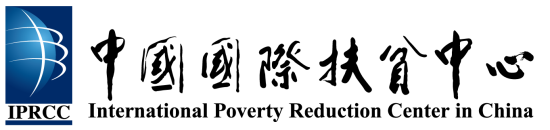 中外减贫信息摘要Poverty Reduction Briefing2020. No. 12(June 16-30, 2020)State and Ministerial Policy News:Tianjin: The actual completion of poverty alleviation through consumption in 2019 amounted to CNY 1.587 billion. In the form of poverty alleviation fairs, New Year's festivals, corporate welfare consumption, individual purchasing and online and offline sales, the completion of poverty alleviation by consumption actually reached CNY 1.587 billion in 2019. On this basis, in 2020, our city has set up more than 140 consumer poverty alleviation shops, special areas and shops in commercial complexes, large supermarkets, airports, leading commercial enterprises, farmers' markets and communities in the 16 districts, to continue to promote the implementation of poverty alleviation through consumption.Source: Tianjin Daily June 16, 2020Hunan: Nearly 10,000 discipline inspection and supervision cadres in villages to help poverty alleviation. In Hunan Province, nearly 10,000 discipline inspection and supervision cadres at all levels have recently gone to the front line of poverty alleviation to communicate with the people face to face, listen to the public opinion to understand their demands, and help solve the difficulties of the masses more than 10,000. So far, the 6,920 poverty-stricken villages in Hunan have been fully covered by discipline inspection and supervision cadres in villages.Source: People's Daily Online June 16, 2020Agricultural Bank of China: To further supervise and promote the financial poverty alleviation. On June 10, The Agricultural Bank of China held the 2020 Financial Poverty Alleviation Promotion Conference in Beijing. The meeting deeply studied and implemented the spirit of General Secretary Xi Jinping's important speech on poverty alleviation and the central government's decision-making and deployment on the decisive battle against poverty. It also systematically summarized the financial poverty alleviation work of the whole bank, and supervised and promoted the financial poverty alleviation work of Agricultural Bank of China in the decisive battle against poverty.Source: Financial News June 16, 2020The General Office of the Ministry of Education issued the Notice on the Implementation of the Special Plan for Teachers of the 2020 Talent Support Plan for Remote and Poverty-Stricken Areas, Border Ethnic Minority Areas and Old Revolutionary Base Areas. It makes clear the scope and quantity of teachers' selection, and requires the organization and implementation to be well done.Source: The General Office of the Ministry of Education June 16, 2020impact of the epidemic, such as increasing employment, promoting consumption and ensuring stability. By the end of May, the autonomous region had helped poor areas sell CNY 1.649 billion of agricultural products. Local governments made every effort to ensure stable prices of agricultural production and supply of important non-staple foods, and promoted the development of poverty alleviation projects to improve their quality and efficiency. A total of 5,286 poverty alleviation projects were arranged, with a total investment of CNY 40.543 billion.Source: Xinjiang Daily June 18, 2020CDB helps break through the "backbone" of poverty alleviation. Since the 13th Five-Year Plan period (2016-2020), the CDB has lent more than CNY 1.5 trillion in total, making it the main bank supporting the fight against poverty. By the end of May, since the 13th Five-Year Plan, CDB had provided CNY 504.5 billion of anti-poverty loans to the "three districts and three prefectures" and other deeply impoverished areas, of which CNY 161.2 billion had been provided to the "three districts and three prefectures", making a positive contribution to breaking the funds limitation in these areas. Source: People's Daily Online June 18, 2020In Gansu, 3,547,600 poor people have been included in dynamic management, monitoring and early warning. In 2020, Gansu has set up a monitoring and early warning mechanism for the dynamic management of the difficult masses to help the eligible people in need. Up to now, 3,547,600 poor people have been included in dynamic management, monitoring and early warning.Source: Xinhua Net June 18, 20204 counties in Changdu, Tibet, which have received counterpart support from Fujian Province, have all been lifted out of poverty. On June 15, the Press Office of the Provincial Government held a press conference on the achievements of economic and social development of Qamdo in Tibet since its liberation 70 years ago, introducing the economic and social development of Qamdo in the past 70 years and Fujian's counterpart assistance to Tibet in the past 25 years. Four counties like Basu, Zuogong, Luolong, Bian Ba receiving counterpart support from Fujian have been successfully lifted out of poverty.Source: Fujian Daily June 18, 2020In 2020, subsidies for compulsory education in urban and rural areas have reached CNY 169.59 billion, giving more priority to weak parts and poor areas. The central government recently issued CNY 169.59 billion in subsidies for compulsory education in urban and rural areas in 2020, an increase of CNY 13.06 billion, or 8.3 percent, over the previous year. Subsidy funds have been further tilted towards weak parts and poor areas, to continuously support local efforts to optimize the allocation of compulsory education resources, narrow the gap between urban and rural areas and between regions, and promote the equalization of basic public services in the field of education.Source: Guangming Daily June 18, 2020Shanxi: The poverty-alleviation special inspection "Looking Back" of the Provincial Party Committee's has been fully launched. From June 15, 2020 to June 30, 2020, six inspection teams of the provincial party committee carried out a special inspection of poverty eradication in 10 cities, 58 poverty-stricken counties and 8 relevant units of party organizations.Source: Shanxi Daily June 19, 2020Four cities in the east helped Gansu conquer the last fortress of poverty. So far, Tianjin city, Qingdao city in Shandong Province, Xiamen city in Fujian Province and Fuzhou City in Gansu Province have invested CNY 2.924 billion in financial aid to help Gansu conquer the last fortress of deep poverty in 2020, higher than the planned investment of CNY 2.433 billion.Source: Xinhua Net June 19, 2020The Ministry of Civil Affairs issued a Notice on the In-depth Implementation of the Anti-Poverty Volunteer Service Publicity and Display Activities, to carry out anti-poverty volunteer service publicity and display activities throughout the country. By displaying some good examples of volunteer service organizations, volunteers and other volunteer service forces in poverty alleviation, the Ministry of Civil Affairs will continuously publicize the typical representatives, excellent projects and practices emerging in volunteer service of poverty alleviation, so as to create more support for volunteer service in poverty alleviation.Source: People's Daily Online June 19, 2020Beijing is precisely helping graduates from poor families in poverty-stricken areas to find employment. In order to assist Inner Mongolia and Hebei Province collaborated with Beijing for poverty alleviation to minimize the impact of the epidemic on graduate employment, from June to July in 2020, the Beijing Municipal Human Resources and Social Security Bureau, the Beijing Municipal SASAC and the Support Office of Beijing Municipal Poverty Alleviation and Development coordinated together to establish a provincial interactive graduate recruitment platform, focusing on helping the graduates from poverty-stricken families with registered cards in Inner Mongolia and Hebei Province to find jobs. So far, 169 employers have provided 5,308 suitable jobs for graduates.Source: Xinhua Net June 20, 2020The Ministry of Human Resources and Social Security, Ministry of Finance and the State Council Leading Group Office of Poverty Alleviation and Development issued the Notice on Further Improving the Work of Poverty Alleviation through Employment. The notice puts forward clear requirements around helping poor workers who have the ability to work and willingness to find jobs to go out to work, and helping poor workers who have already gone out to work to find work steadily, so as to ensure that the number of migrant workers will increase at the end of 2020.Source: Ministry of Human Resources and Social Security June 20, 2020The China Import and Export Fair Online helps enterprises in poor areas of Hubei to sail to sea. The 127th China Import and Export Fair held online not only meets the need for epidemic prevention and control, but also offers new opportunities for poor regions to lift themselves out of poverty and get rich. Hubei trading group actively uses this "cloud" platform to help enterprises in poor areas apply for booths and expand the market in "special period".Source: Xinhua Net June 22, 2020Hebei: To vigorously develop the poverty alleviation industry of homemaking service. By the end of 2020, the province's cumulative personnel receiving training of homemaking service will reach more than 250,000, and the provincial homemaking service credit information platform will be basically completed. What's more, the proportion of employee-based enterprises with homemaking service will reach 5%, and domestic service will fully cover the communities.Source: Hebei Daily June 23, 2020In 2016, Guizhou officially started to employ the impoverished people in rural areas as ecological forest rangers, focusing on providing employment opportunities nearby for families impoverished by illness, disability and education. By 2020, the number of ecological forest rangers in Guizhou has reached 172,500. According to the standard that each ecological forest ranger's income of CNY 10,000 a year can help three poor people out of poverty, the ecological forest ranger policy in Guizhou has helped 517,5000 poor people out of poverty.Source: People's Daily Online June 23, 2020Guizhou has completed the task of poverty-relief relocation in inhospitable areas during the 13th Five-Year Plan period ahead of schedule. By early June, more than 860,000 relocated workers have found jobs and started their own businesses, and the employment rate of more than one person in one household reached 100%. A total of 573 supporting schools has been built up and 390 medical and health projects have been completed. Besides, 96 education projects and seven medical projects will be completed by the end of June, to achieve full coverage of the basic education and medical treatment for the relocated people.Source: People's Daily June 23, 2020A Video Conference on Poverty-Alleviation Cooperation between Guizhou and Macao was held in three places. On June 23, the Macao Special Administrative Region Government, the Liaison Office of the Central People's Government in the Macao Special Administrative Region and the Provincial Government of Guizhou Province held a conference on poverty-alleviation cooperation and the signing ceremony of assistance projects. Macao and Congjiang, Guizhou signed nine agreements on poverty alleviation projects finally. The conference was held simultaneously in Beijing, Guiyang and Macao in the form of video.Source: People's Daily Online June 23, 2020All 4,100 poor villages targeted by the army have all been lifted out of poverty. Wu Qian, the director of the Information Bureau of the Ministry of National Defense and spokesperson of the Ministry of National Defense, said at a regular press conference of the Ministry of National Defense on the 24th that all officers and soldiers have been fully committed to helping fight against poverty, forming a distinctive brand of poverty alleviation.Source: Xinhua Net June 24, 2020Of the 4.5 million people who have been lifted out of poverty in Guangxi, 4.26 million have developed their industries through industrial assistance to increase their incomes and get rid of poverty, accounting for 94.67 percent of the total population. Industrial poverty alleviation has been successfully initiated in Guangxi, and the road of industrial poverty alleviation with Guangxi characteristics is forming.Source: People's Daily Online June 24, 2020Xinjiang: "Camel fortune" in the Gobi Desert. Depending on the special geographical environment, Jimunai County in Aletai Region of Xinjiang signed a cooperation framework agreement with Xinjiang Wangyuan Biotechnology Group Co., Ltd. in June 2019, and began to build the Project of 10,000 Camel Park in the Gobi Desert Area of about 400,000 mu in the northeast of the county. At present, the number of camels grazing in the park has reached 1,530, and 1,026 households of farmers and herdsmen have increased their income by renting pastures, raising camels and sharing dividends, among which 951 have registered cards.Source: Xinhua Net June 24, 2020Guizhou: To recruit more than 7000 teachers of "Special Posts", focusing on the supplement of teachers in poor areas. Guizhou Province has launched the recruitment of 7,198 teachers for compulsory education in rural schools in 2020. Among them, 5,527 teachers are recruited under the central plan of "Special Posts", and 1,671 teachers are recruited under the local plan of "Special Posts", with the focus on complementing schools in the relocation sites for poverty alleviation in inhospitable areas, as well as teachers and teaching sites in deeply impoverished areas.Source: Xinhua Net June 26, 2020Guangxi: More than 690,000 relocated people in inhospitable areas have been lifted out of poverty. By the end of May in 2020, Guangxi has invested more than CNY 41 billion in poverty alleviation projects to relocate people from inhospitable areas, and 691,200 of the 710,000 registered impoverished people who had moved out of the mountains have been lifted out of poverty, with a poverty alleviation rate of over 97 percent.Source: Xinhua Net June 26, 2020Ministry of Finance: To support the implementation of the "two cancer" relief project for poor mothers in rural areas. Recently, the Ministry of Finance has issued the rescue funds of CNY 302 million for the "two cancer" relief project for poor mothers in rural areas to the All-China Women's Federations to support the "two cancers" relief work, and continuously strengthened the investment in the people's livelihood security of financial capital. Source: Ministry of Finance June 28, 2020Shanxi: 872,000 poor workers have been employed. Since 2020, Shanxi has issued 28 industrial employment policies, fully excavate the employment potential to stabilize the post. Many measures have been taken simultaneously to ensure employment to promote poverty reduction. As of the end of May, the province's 872,000 poor labor have found jobs, an increase of 54,000 from the same period in 2019, a stable employment rate reached more than 64%.Source: Worker Daily June 28, 2020The Ministry of Finance has deployed plans to further strengthen supervision of poverty alleviation funds to ensure a decisive battle against poverty. Recently, the Ministry of Finance issued a notice to relevant provincial (district, municipal) finance departments (bureaus) and supervision bureaus undertaking poverty alleviation tasks. The notice makes arrangements and clear requirements for further strengthening the supervision of poverty alleviation funds. It is required to promote the supervision, focus on areas listed to supervise and make targeted efforts.Source: Ministry of Finance June 29, 2020The General Office of the State Council issued the Notice on Carrying out the National Census of Poverty Alleviation. The notice specifies the purpose, significance, object and scope of the census, and clearly defines the contents and standards of the census, as well as how to organize and implement it. Source: General Office of the State Council June 29, 2020Ministry of Finance: The budget of the "Three Districts" Science and Technology Talent Support Plan for 2020 reaches CNY 308.89 million. The Ministry of Finance said that all localities should implement their own expenses in accordance with regulations, earnestly strengthen the management of the use of funds, and do a good job in implementing this work. When arranging and using funds, it is required to further tilt the funds to the poverty-stricken areas which have a large number of poor people, a deep degree of poverty and a great difficulty in lifting the poor out of poverty.Source: People's Daily Online June 29, 2020Liaoning has completed the renovation of more than 87,000 poor households with registered cards. Since 2016, the province has completed the renovation of 87,432 dilapidated houses for poor registered families in rural areas. At present, there are 6,779 poor households with registered cards in Liaoning Province. As of June 15, the renovation of dilapidated houses of the remaining poor households with registered cards has been completed. Source: China News June 29, 2020Sponsor: International Poverty Reduction Center in China (IPRCC)Organize：School of Sociology, Central China Normal UniversityContact: He Shengnian 010-84419871Email: heshengnian@iprcc.org.cn